Name     Dr.Dushyant     Dr.Dushyant     Dr.Dushyant     Dr.Dushyant     Dr.Dushyant     Dr.Dushyant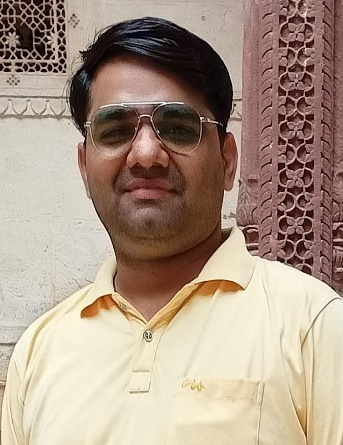 DesignationAssistant Professor Assistant Professor Assistant Professor Assistant Professor Assistant Professor Assistant Professor DepartmentMathematics Mathematics Mathematics Mathematics Mathematics Mathematics Qualification   M.Sc,NET,Ph.D   M.Sc,NET,Ph.D   M.Sc,NET,Ph.D   M.Sc,NET,Ph.D   M.Sc,NET,Ph.D   M.Sc,NET,Ph.DResearch Experience (in years)Total14Total14Total14Teaching     14Teaching     14Teaching     14ResearchResearchContact Details:E-maildushyantkaushik4765@gmail.comE-maildushyantkaushik4765@gmail.comE-maildushyantkaushik4765@gmail.comE-maildushyantkaushik4765@gmail.comE-maildushyantkaushik4765@gmail.com       Mobile/Phone8950482896       Mobile/Phone8950482896       Mobile/Phone8950482896Books/Chapters PublishedResearch PublicationsInternational JournalsInternational JournalsNational JournalsNational JournalsInternational ConferencesInternational ConferencesInternational ConferencesNational ConferencesResearch Publications33Research Guidance Research Guidance Ph.D.Ph.D.MastersMastersMastersResearch ProjectsResearch ProjectsCompletedCompletedInprogressInprogressInprogressConsultancy ProjectsConsultancy ProjectsCompletedCompletedInprogressInprogressInprogressSeminar/Conference/STTPsSeminar/Conference/STTPsAttendedAttendedYesOrganized Organized Organized Professional AffiliationsProfessional AffiliationsApproved faculty from IGU MeerpurApproved faculty from IGU MeerpurApproved faculty from IGU MeerpurApproved faculty from IGU MeerpurApproved faculty from IGU MeerpurApproved faculty from IGU MeerpurApproved faculty from IGU MeerpurAwards/ Fellowships etc.Awards/ Fellowships etc.